CITY OF BENKELMANNicholas Baney             JoAnn Decker             Robert Rhoades, Mayor             Barbara Pinkerton             Deborah StammCITY OF BENKELMAN, NEBRASKAMEETING AGENDA/BUDGET HEARING MONDAY, SEPTEMBER 19, 20226:30 PMNOTICE OF REGULAR MEETINGAMENDED SUNDAY, SEPTEMBER 18, 2022	NEBRASKA OPEN MEETINGS ACT:  The Mayor & City Council follows the Open Meetings Act Guidelines which are posted on the South Wall by the entrance.  The Mayor & City Council may enter closed session during the meeting when it determines that doing so is appropriate and is authorized by the provisions of the Open Meeting Act.NOTICE IS HEREBY GIVEN that the Mayor and Council of the City of Benkelman, Nebraska will meet by regular meeting; at 6:30 p.m., Monday, September 19, 2022, at the City Council Chambers, 126 7th Avenue East.***NOTE*** The Agenda for said meeting is kept continuously current and will be available for public inspection at the City Office.  You may call the City Office at 308-423-2540 or e-mail at cityben@bwtelcom.net for a copy of the agenda. This meeting will be held by video/telephone conference, ONLY BY REQUEST.  Members of the public may attend this meeting in person.ROLL CALLPLEDGE OF ALLEGIANCEMAYORAL NOTICE TO PUBLIC OF THE OPEN MEETING ACT POSTINGOPEN PUBLIC HEARING FOR 2022-2023 BUDGETCLOSE PUBLIC HEARING FOR 2022-2023 BUDGETOPEN PUBLIC HEARING TO SET FINAL TAX REQUESTCLOSE PUBLIC HEARING TO SET FINAL TAX REQUESTADJOURNMENT----------------------------------------------------------------------------------------------------------------------------------------------------------------CITY OF BENKELMAN, NEBRASKAMEETING AGENDAMONDAY, SEPTEMBER 19, 2022IMMEDIATELY UPON ADJOURNMENT OF THE ABOVE BUDGET HEARINGNOTICE OF REGULAR MEETINGROLL CALLPLEDGE OF ALLEGIANCEMAYORAL NOTICE TO PUBLIC OF THE OPEN MEETING ACT POSTINGMAYOR’S COMMENTS:COUNCIL COMMENTS:  JoAnn (Five Rule Planning) CITIZENS CONCERNS:APPROVE TO EXCEED THE RESTRICTED FUNDS AUTHORITY FOR FISCAL YEAR 2022-2023 BY AN ADDITIONAL 1%ADOPT BUDGET STATEMENTS/ORDINANCESSET FINAL TAX REQUESTAPPROVE RESOLUTION TO SET FINAL TAX REQUESTFRANK MERKLIN/PLANNING COMMISSION TO DISCUSS ONE-MILE PLANNING JURISDICTIONINTRODUCE ORDINANCE NUMBER 2022-834 FOR SOLID WASTE COLLECTION AND DISPOSAL INCREASEADOPT ORDINANCE NUMBER 2022-834 SOLID WASTE COLLECTION & DISPOSAL INCREASEAPPROVE PAY APPLICATION AND CERTIFICATE FOR PAYMENT NO. 1 TO SOUTH PLATTE EXCAVATING IN THE AMOUNT OF $33,118.44ATTORNEY SCHROEDER:  UPDATES ON NUISANCES/WARRANTY DEED FOR 406 E 10TH AVENUEACCEPT RESIGNATION LETTER FROM SCHROEDER & SCHROEDER, P.C. ATTORNEYS AT LAWCRA REPORT:  MINUTES FROM SEPTEMBERSHERIFF’S REPORT:CONSENT AGENDAApprove Minutes of August 15, 2022, regular meeting and special meetings of August 18, 2022, August 26, 2022 and September 12, 2022.Approve Treasurers Report.Approve Bills.Approve & Sign Final TIF Dispute, Settlement Agreement.Planning Commissions Minutes:  Zoning Permits Approved:  John & Mark Baney; Demo Permit at 1112 B Street/KLM Land & Cattle, LLC; Enclose Stairway at rear of house at 914 Arapahoe Street/David & Lisa Thorn; Addition to 227 4th Avenue West.Award Bid to Ditch Witch Undercon for Trailered Hydro Vac for $75,500.Approve payment to Tim Smith, City Street Superintendent.  Financial reports are no longer sent, but still being prepared; motion to pay Tim the same amount/$455 per report (2) of them for a total of $910.Approve P-Tac Air & Heating Unit for New City Shop; Break Room from Schorzman Refrigeration in the amount of $1,350.SPECIAL ORDER OF BUSINESS:Discuss Star Expo and Scott Stahlecker carports that were put up, before permit was put in.  Planning Commission took no action.Discuss/Approve Employee Raises.  Employee evaluations enclosed.Report from Jeremiah Unger on Water.City Clerk/Treasurer:  Report.  Lynette’s Nuisance Summary included.City Superintendent:  Report.FUTURE:FYI:  APPLICATION HAS BEEN SUCCESSFULLY SUBMITTED TO NEBRASKA DEPARTMENT OF ECONOMIC DEVELOPMENT FOR THE 2022 CDBG DOWNTOWN REVITALIZATION BY AMY FREDERICK ON 9/14/2022 7:31 PM EASTERN DAYLIGHT TIME.CITY/COUNTY LAW ENFORCEMENT AGREEMENT.CITY/COUNTY INTERLOCAL COOPERATION AGREEMENT FOR THE C&D SITE.WORKING ON INTERLOCAL AGREEMENT WITH BENKELMAN RURAL FIRE PROTECTION DISTRICT.CITY 1.5% SALES TAX EXPIRES IN 2024.OPPORTUNITY TO APPLY FOR DISASTER MITIGATION ASSISTANCE.THE PLANNING COMMISSION WOULD LIKE TO SEE THE ZONING BOOKS REDONE.ADJOURNMENT“THIS INSTITUTION IS AN EQUAL OPPORTUNITY PROVIDER AND EMPLOYER”  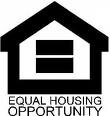 